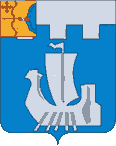 Информационный бюллетень органов местного    самоуправления Подосиновского районаот 27.09.2023 № 32 (571)утверждён решением Подосиновской районной Думы от 21.12.2007 № 30/100(в редакции от 30.08.2011 № 07/60)пгт ПодосиновецВ соответствии с решением Подосиновской районной Думы 4–го созыва от 28.08.2015 № 61/353 «Об утверждении Положения о Почётной грамоте и Благодарственном письме Подосиновской районной Думы» (с изменениями, утвержденными решениями Подосиновской районной Думы от 23.10.2015 № 64/365, от 18.12.2015 № 66/382, от 10.06.2016 № 74/425, от 12.05.2023 № 26/104), на основании представленных ходатайств и решения депутатской комиссии по вопросам местного самоуправления Подосиновской районной Думы шестого созыва от 26.09.2023 № 04: Наградить Благодарственными письмами Подосиновской районной  Думы:Ильинского Сергея Афанасьевича, директора ООО «Подосиновский» за многолетний добросовестный труд в сельскохозяйственной отрасли Подосиновского района;Нагаева Николая Дмитриевича, тракториста ООО «Маяк» за многолетний добросовестный труд.Торжественную церемонию вручения Благодарственных писем Подосиновской районной Думы провести на очередном заседании Подосиновской районной Думы.3. Опубликовать настоящее распоряжение в Информационном бюллетене органов местного самоуправления Подосиновского района и разместить на официальном сайте Администрации Подосиновского района Кировской области http://podosadm.ru/ и https://podosadm-r43.gosuslugi.ru.4. Настоящее распоряжение вступает в силу с момента его подписания. Председатель Подосиновской районной Думы    А.И. Третьяков                                                                                  УЧРЕДИТЕЛЬ: Подосиновская районная Дума Кировской областиОТВЕТСТВЕННЫЙ ЗА ВЫПУСК ИЗДАНИЯ: Администрация Подосиновского районаАДРЕС: 613930, пгт Подосиновец Кировской обл., ул. Советская, 77ДАТА ВЫПУСКА: 27.09.2023, ТИРАЖ: 4 экземпляра№п/пСодержаниеРеквизитыСтраница1.Распоряжение председателя Подосиновской районной Думы шестого созыва «О награждении Благодарственным письмом Подосиновской районной Думы»от 27.09.2023 № 16 3-4ПРЕДСЕДАТЕЛЬ ПОДОСИНОВСКОЙ РАЙОННОЙ ДУМЫШЕСТОГО СОЗЫВА РАСПОРЯЖЕНИЕПРЕДСЕДАТЕЛЬ ПОДОСИНОВСКОЙ РАЙОННОЙ ДУМЫШЕСТОГО СОЗЫВА РАСПОРЯЖЕНИЕПРЕДСЕДАТЕЛЬ ПОДОСИНОВСКОЙ РАЙОННОЙ ДУМЫШЕСТОГО СОЗЫВА РАСПОРЯЖЕНИЕПРЕДСЕДАТЕЛЬ ПОДОСИНОВСКОЙ РАЙОННОЙ ДУМЫШЕСТОГО СОЗЫВА РАСПОРЯЖЕНИЕПРЕДСЕДАТЕЛЬ ПОДОСИНОВСКОЙ РАЙОННОЙ ДУМЫШЕСТОГО СОЗЫВА РАСПОРЯЖЕНИЕ27.09.2023№16пгт Подосиновец пгт Подосиновец пгт Подосиновец пгт Подосиновец пгт Подосиновец О награждении Благодарственным письмом Подосиновской районной Думы 